Univerzita Hradec KrálovéFilozofická fakultaÚstav sociální práce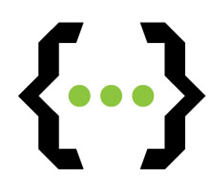 Název: Sociální práce je nejlepší na světěseminární práce/zápočtová práce/esejAutor/ka: Tonda StudujícíPředmět: Nejtěžší předmětZadal: Učitel/ka s titulemObor: Sociální práce - prezenční forma/kombinovaná formaRočník: první Akademický rok: 2021/22Semestr: letní semestrHradec Králové									květen 2022